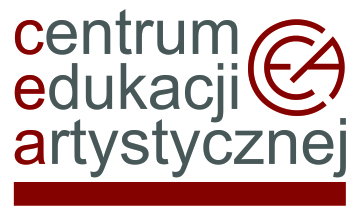  			XIII Śląski Konkurs Pianistyczny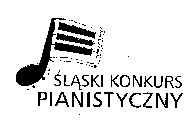 Zabrze, 27- 31 marca 2023Karta zgłoszenia uczestnikaImię i nazwisko uczestnika: Obywatelstwo: Data urodzenia uczestnika: Grupa wiekowa: Klasa:  			Pełna nazwa i adres szkoły oraz telefon i adres e-mail szkoły:Imię i nazwisko pedagoga: Program (imię i nazwisko kompozytora, tytuł utworu, opus, numer):Grupa A oraz Grupa B - I etapŁączny czas trwania utworów: Grupa B – II etapŁączny czas trwania utworów II etapu:Grupa B – III etap(Miejscowość, data)                        (Pieczęć szkoły zgłaszającej)                  (Pieczęć i podpis dyrektora szkoły)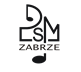 